KRISTINEKRISTINE.310067@2freemail.com 	 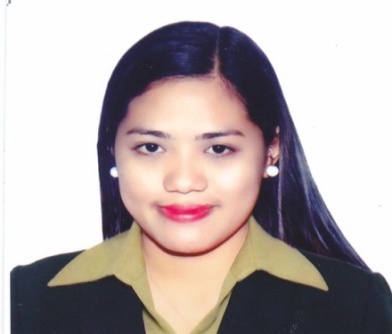 OBJECTIVE: To obtain a challenging position that enables to fully and effectively utilize my management, administrative and marketing skills to improve company operations and to provide opportunity for professional development.SKILLSProficient in Microsoft Office Program e.g Microsoft Office, Word excel, Power pointBasic Knowledge in Programming, Web Page Development and Computer GraphicsComputer literate OTHER SKILLS:Strong Verbal and Personal Communication skillsSelf-motivated, initiative, high level of energyTolerant and flexible to different situationsDeterminationResponsibilityMulti-taskingHighly self confident and can work well under pressure which definitely allows me to maintain a professional atmosphere with the customerRemarkable communication skillsFlexible, hardworking, punctual and patientAbility of speaking and understanding Arabic languageSatisfactory of both oral and writing English languageWORK EXPERIENCEPosition:		Administrative/Executive SecretaryCompany:		Emirates International HospitalOctober 2015-PresentDuties & Responsibilities: Provide administrative and clerical support to departments or individuals.Managing the day-to-day operations of the officeOrganizing and maintaining files and recordsPlanning and scheduling meetings and appointmentsAlert manager about cancellations or new meetings.Sending & Receiving electronics mail to the clientPreparing and editing correspondence, reports, and presentationsProviding quality customer serviceWorking in a professional environmentPreparing minutes of the meetingGreet and receive visitor.Prepare confidential and sensitive documents.Coordinates office management activities.Determine matters of top priority and handle accordingly.Takes and transcribes dictation.Maintain office procedures.Operate office equipment, such as photocopy machine and scanner.Relay directives, instructions and assignment to executives.Receive and relay telephone messages.Maintain hard copy and electronic filing system.Position:		Operations Secretary/ClerkCompany:		Oceancoast Shipping Corporation			Quezon City, Philippines			March 2012-July 2015Dutiies & Responsibilities:Performs administrative tasks to support the operations group.FilingProjects such as gathering information by phone, letter, email or in personChecking Report from day to day operation of the companyRecording and updating databasesPhotocopying and scanning documentsSupporting the reception deskPosition:		Accounting Clerk/Branch CashierCompany:		ARDCI NGO Group Incorporated			Quezon province Philippines			July 2010-September 2011Duties & Responsibilities:Establish an exciting and welcoming affair for prospective clients on entering the company/branch.Supervise debit, credit or cash transactions, as well as other forms of payments.Provides account services to customers by receiving deposits and loan payments; cashing checks; issuing savings withdrawals; recording night and mail deposits Review cash accounts on a daily basisSupply clients with relevant information on products and services available in the company.Maintain an extensive report on daily, weekly, and monthly transactions.Reconciles cash drawer by proving cash transactions; counting and packaging currency and coins; reconciling loan coupons and other transactions; turning in excess cash and mutilated currency to head teller; maintaining supply of cash and currency.TRAININGS/SEMINARSHOLD UP CASE PREVENTION AND MANAGEMENT DELINQUENCY TRAININGVilla Kriselda, Mercedes, Camarines NorteNovember 13-15, 2010COUNTERFEIT MONEY DETECTION TRAININGUniversity of Nueva CaceresNaga City, Camarines SurNovember 6, 2010EDUCATIONLEVEL			SCHOOL/ADDRESS				INCLUSIVE YEARCOLLEGE	                Bachelor of Science in Information Technology		                Catanduanes State University	                               2006-2010		                Calatagan, Virac, Catanduanes, PhilippinesSECONDARY	     Catanduanes National High School 		         2002-2006	                          Constantino, Virac, Catanduanes, PhilippinesPRIMARY                     Virac Pilot Elementary School		                    1996-2002		                San Roque, Virac, Catanduanes, Philippines	 PERSONAL BACKGROUNDDATE of BIRTH:		August 9, 1989PLACE of BIRTH:	Virac Catanduanes PhilippinesMarital Status: 		SingleSEX:			FemaleAGE:			27 years oldRELIGION:		Christian		I hereby certify that all the information written above is to the best of my knowledge, true and accurate.   